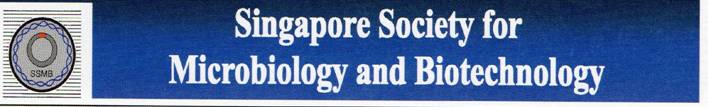 Food Pathogen Appreication WorkshopRegistration FormName :                         _______________________________Designation:               _______________________________Company:		   _______________________________Address:			   _______________________________				   _______________________________Contact:			   _______________________________Email:			   _______________________________Are you a current SSMB member :       Yes / No  Registration Fee :  Non-member   $50.00, Member  $25.00(Only fully paid-up membership qualifies for the above Member registration fee. Please send your registration form together with cheque payment, crossed and made payable to Singapore Society for Microbiology and Biotechnology to reach SSMB by Friday, 1st November 2013. Kindly attention to Ms. Leong May Ling,  c/o Department of Microbiology, YLLSoM, No. 5 Science Drive 2, Singapore 117597.)                                                                                                                               